			                                    Ερμούπολη, 9 Φεβρουαρίου 2015 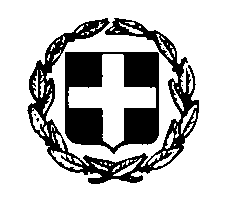 	ΕΛΛΗΝΙΚΗ ΔΗΜΟΚΡΑΤΙΑ 	Αριθ. Πρωτ.: 1011ΥΠΟΥΡΓΕΙΟ ΠΟΛΙΤΙΣΜΟΥ, ΠΑΙΔΕΙΑΣ ΚΑΙ ΘΡΗΣΚΕΥΜΑΤΩΝ, ΠΕΡ/ΚΗ Δ/ΝΣΗ Α/ΘΜΙΑΣ & Β/ΘΜΙΑΣ ΕΚΠ/ΣΗΣ Ν. ΑΙΓΑΙΟΥΔ/ΝΣΗ Α/ΘΜΙΑΣ ΕΚΠ/ΣΗΣ Ν. ΚΥΚΛΑΔΩΝΤαχ.Δ/νση:       I. Ράλλη 6	 Ταχ. Κώδικας: 84100 Σύρος                                                                              Πληροφορίες: Χ. Διαμαντή                                                               Υπεύθυνη Σχολικών Δραστηριοτήτων   	 Τηλέφωνο:      22810-79354     	               FAX:                  22810-79229    	 E-mail:              schdraseis@dipe.kyk.sch.gr 	             Θέμα: Επιμορφωτική Παιδαγωγική Εκδήλωση: «Η σημασία της μουσικής στην ανάπτυξη της προσωπικότητας του παιδιού».Αγαπητοί συνάδελφοι,	Σας ενημερώνουμε ότι η Περιφέρεια Ν. Αιγαίου - Τμήμα Κοινωνικής Αλληλεγγύης, στο πλαίσιο του Ευρωπαϊκού Προγράμματος για τον πολιτισμό “FOLK MUSIC IN MUSEUMS - Young musicians and old stories and more”, διοργανώνει επιμορφωτική παιδαγωγική εκδήλωση με τίτλο: «Η σημασία της μουσικής στην ανάπτυξη της προσωπικότητας του παιδιού»την Κυριακή 15 Φεβρουαρίου 2015 στο Θέατρο Απόλλων και ώρα 11.00πμ- 14:00μμΗ Δ/νση Π.Ε Ν. Κυκλάδων, διαμέσου της Υπευθύνου Σχολικών Δραστηριοτήτων, συνεργάζεται και στηρίζει αυτήν την σημαντική για τα παιδιά και την τοπική κοινωνία εκδήλωση, που απευθύνεται σε παιδιά ηλικίας μέχρι 6-12 ετών, γονείς, κηδεμόνες που συνοδεύουν τα παιδιά και εκπαιδευτικούς που ενδιαφέρονται.Η  είσοδος είναι ελεύθερη.Το πρόγραμμα της εκδήλωσης  περιλαμβάνει :Σύντομη εισαγωγή του συνθέτη Νίκου Κυπουργού  στον τρόπο με τον οποίο η μουσική επηρεάζει τον συναισθηματικό κόσμο των παιδιών,  βοηθά στην ανάπτυξή τους και στη διαμόρφωση μιας ισορροπημένης προσωπικότητας -  συζήτηση με τη συμμετοχή παιδιών, γονέων και εκπαιδευτικών. Παρουσίαση των   παραδοσιακών μουσικών οργάνων της Ορχήστρας στα παιδιά         σαντούρι, κανονάκι, λαούτο, ούτι, νέι , κρουστά…  Διαδραστική εξερεύνηση  του μαγικού κόσμου της μουσικής που θα συνδυάζει το παιχνίδι με τη μελωδία, τον ρυθμό, το τραγούδι και την επαφή με τα μουσικά όργανα από το συνθέτη Νίκο Κυπουργό. Μικρή συναυλία παραδοσιακής μουσικής από μέλη της «Ορχήστρας των Κυκλάδων».Παρακαλούμε ενημερώσετε τους Συλλόγους Γονέων και Κηδεμόνων, τους εκπαιδευτικούς, τα παιδιά και τους γονείς του σχολείου σας και αναρτήστε τις πληροφορίες και την αφίσα της εκδήλωσης σε εμφανές σημείο για την κοινότητα.Για ό,τι διευκρίνιση θέλετε, είμαστε στη διάθεσή σας.	                                                                                                                   Ο Αν/της  Διευθυντής Π.Ε Κυκλάδων			 Χρήστος Καφτηράνης       